LIGO Laboratory / LIGO Scientific CollaborationDistribution of this document:LIGO Scientific CollaborationThis is an internal working note
of the LIGO Laboratory.http://www.ligo.caltech.eduScope and PurposeThis document shows the results of the incoming tests performed on the Coherent Mephisto 1000NE S/N 5834 laser system, hereafter referred to as the NPRO.  This is the spare NPRO laser for the SQZ subsystem.IntroductionUpon unpacking, the NPRO powered up without issue.  Below are the serial numbers of the NPRO and its power supply, as well as a list of equipment used for the testing.Serial NumbersMephisto 1000NE, P/N 1309412, S/N GDP.1309412.5834Mephisto Controller, P/N 1309412, S/N GDP.1309412.5834EquipmentPower meter: Ophir Vega, P/N 7Z01560, S/N 730491Calorimeter: Ophir 10A-V2-SH, P/N 1Z02146, S/N 75126Beam profiler: Thorlabs BP209-VISPhotodiode: Thorlabs PDA36ASignal Analyzer: SRS SR785Laser SettingsThe data sheet for the NPRO is located on the DCC file card for this test report.  For completeness, the NPRO settings are shown in Table 1.Table 1: NPRO SettingsOutput PowerThe output power was measured to be 1.12 W after a warm-up period of ~5 minutes.Free-space Beam PropagationThe free-space beam propagation was measured with the beam profiler listed above and is shown in Figure 1 along with a Gaussian fit.  The transmitted beam through a 98/2 (%R/%T) beamsplitter was used to do this measurement.  For the purpose of this measurement, zero is the flat front face of the NPRO laser housing.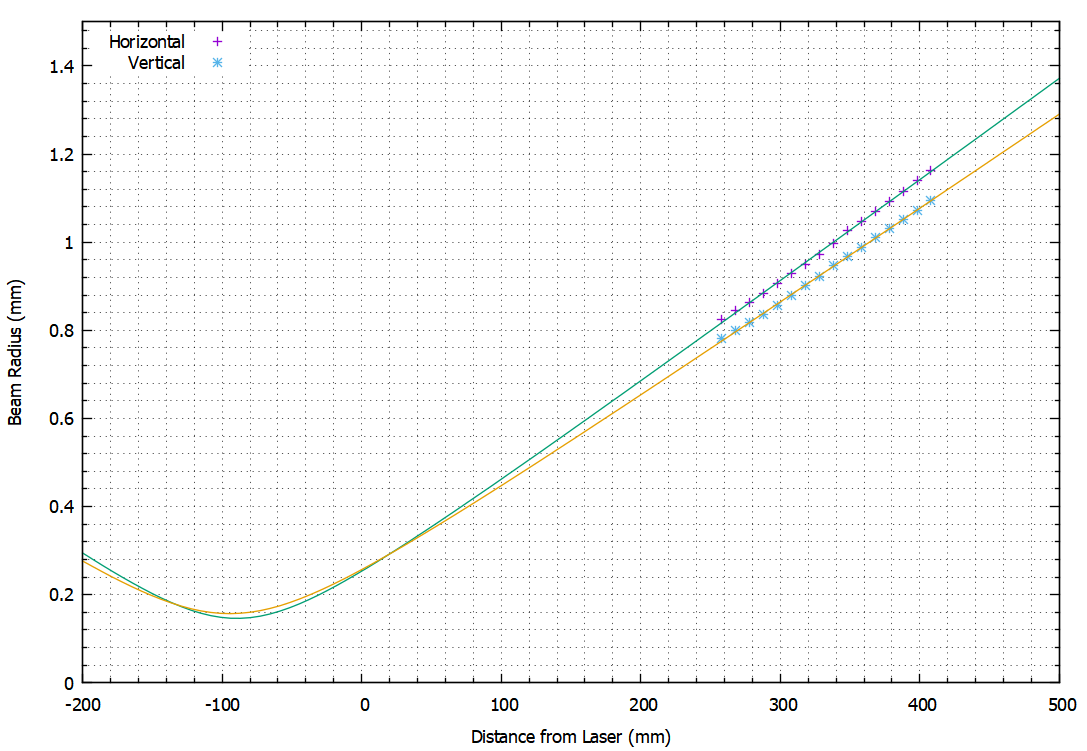 Figure 1:  The measured free-space beam propagation.Table 2 summarizes the NPRO beam waist radius and location.  As stated above, zero is the flat front face of the NPRO laser head housing.Table 2: NPRO Waist Radius and LocationRelative Power NoiseThe measured low-frequency relative intensity noise (RIN) is shown in Figure 2; the measurement was performed with a SR785 Digital Signal Analyzer from Stanford Research Systems.  It should be noted that Coherent does not give a performance specification for the RIN below 10 kHz.  It simply lists the RIN as better than -140 dB/Hz at frequencies greater than 10 kHz, which the NPRO satisfies.Figure 2: Measured RIN of Mephisto 1000NE SN5834Incoming Test of SQZ Spare Mephisto 1000NE LaserJason OberlingCalifornia Institute of TechnologyLIGO Project, MS 100-361200 E. California Blvd.Pasadena, CA 91125Phone: (626) 395-2129FAX: (626) 304-9834E-mail: info@ligo.caltech.eduMassachusetts Institute of TechnologyLIGO Project, NW22-295185 Albany St.Cambridge, MA 02139Phone: (617) 253-4824FAX: (617) 253-7014E-mail: info@ligo.mit.eduLIGO Hanford ObservatoryP.O. Box 159Richland, WA 99352Phone: (509) 372-8106FAX: (509) 372-8137LIGO Livingston ObservatoryP.O. Box 940Livingston, LA 70754Phone: (225) 686-3100FAX: (225) 686-7189NPRO crystal temperature26.20 °CDiode current2.14 ADiode A temperature26.01 °CWaist Radius (µm)Waist Location (mm)Horizontal146-89.4Vertical157-94.4